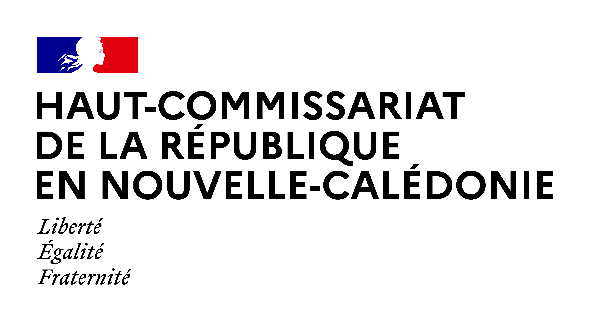 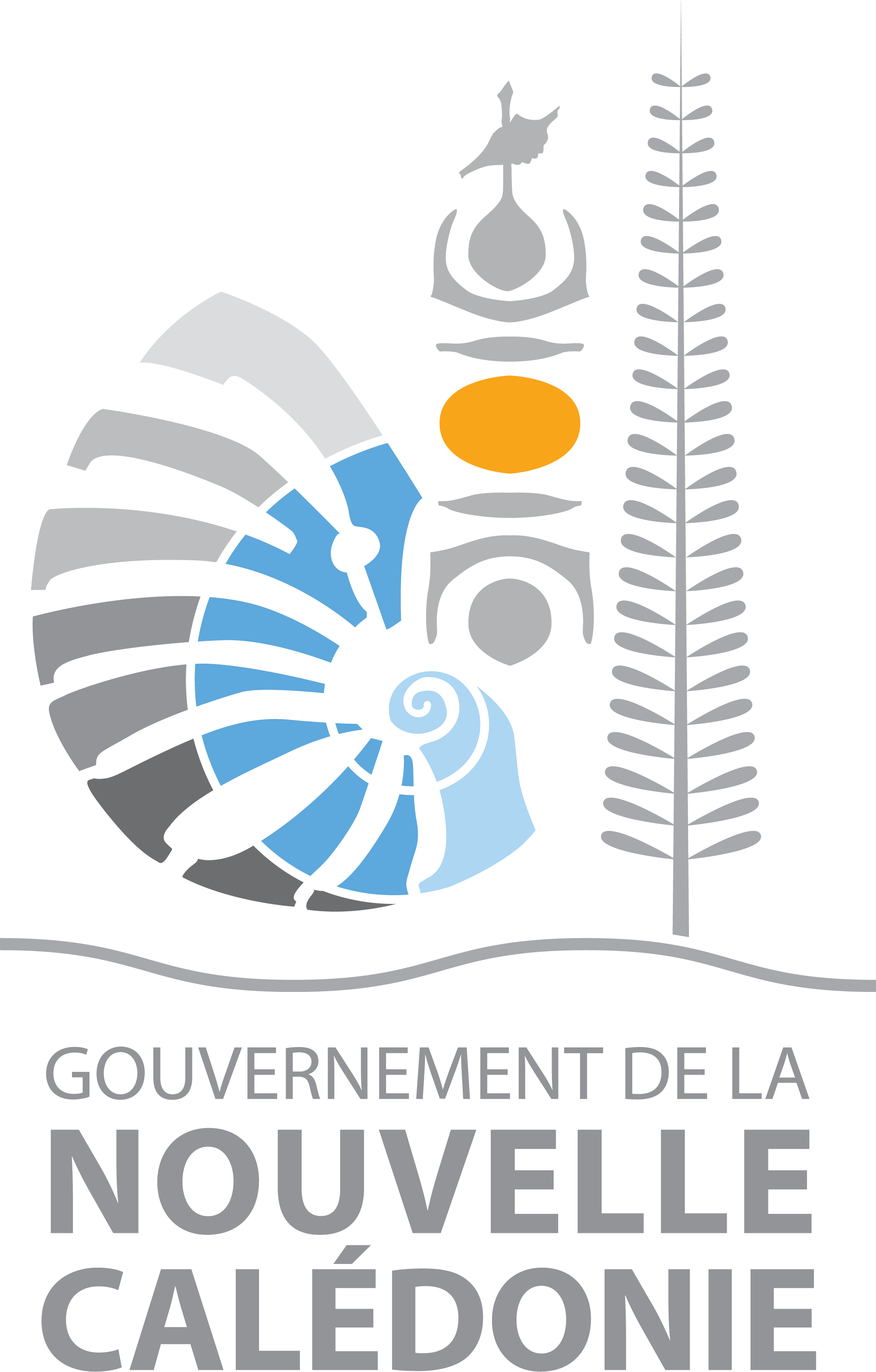 ATTESTATION DE DÉPLACEMENT DÉROGATOIREEn application de l’article 1er de l’arrêté n° 2021-10512 du 06 septembre 2021 portant diverses mesures relatives à la lutte contre la propagation du virus covid-19 à l’intérieur de la Nouvelle-CalédonieJe, soussigné(e)…………………………………………………………………………………………………...Mme/M. :………………………………… ……………………………………………………………………….Né(e) le :………………………………………………………………………………………...............................Demeurant :………………………………………………………………………………………………………………………………………………………… ……… …………………………………………………… : □ Déplacements entre le domicile et le lieu d’exercice de l’activité professionnelle, lorsque la présence physique est indispensable (sur justificatif permanent) ou lorsque ces déplacements professionnels ne peuvent être différés  ;□ Déplacement pour effectuer des achats de fournitures nécessaires à l’activité professionnelle ou des achats de première nécessité dans les commerces autorisés à accueillir du public (liste sur : http://www.nouvelle-caledonie.gouv.fr/) ou effectuer des retraits de commande ;□ Consultations, examens et soins ne pouvant être différés ; consultations et soins des patients atteints d'une affection de longue durée ; achat de médicaments et rendez-vous dans un centre de vaccination contre le virus du covid-19 ;□ Déplacement pour motif familial impérieux pour l’assistance aux personnes vulnérables ou la garde d’enfants □ Déplacements brefs, dans la limite d'une heure quotidienne et dans un rayon maximal d'un kilomètre autour du domicile, liés soit à l'activité physique individuelle des personnes, à l'exclusion de toute pratique sportive collective et de toute proximité avec d'autres personnes, soit à la promenade avec les personnes regroupées dans un même domicile, soit aux besoins des animaux de compagnie.□ Déplacement pour répondre à une convocation judiciaire ou administrative, déplacement pour se rendre dans un service public ou chez un avocat pour un acte ou une démarche qui ne peuvent être réalisés à distance ;□ Participation à des missions d’intérêt général sur demande de l’autorité administrative ;□ Participation à une cérémonie de mise en terre ou de crémation ;Fait à                                      le         /          / 2021  à                      Signature :(Date et heure de début de sortie à mentionner obligatoirement)       